Computing systemsThe computational power needed for training the ML algorithms depends on the type of algorithms and on the amount of data. For our study, high performance computing was not used but a Graphical Processing Unit (GPU) was necessary for training deep learning algorithms. Therefore, an Intel i5‑3450 (4 cores, 3.1 GHz) with 16 GB RAM memory featuring a GeForce GTX 1050 Ti graphics card was sufficient to train the ML algorithms. Once the algorithms were trained, they could run in real-time on a less performing, but cheaper, server computer also responsible for data storage. Specifically, we used an Intel NUC8i5BEH with an Intel Core i5‑8259U Processor and 8 GB RAM.Exploratory training-data analysisIn this section, we provide some insights into the dataset we used and the results of some relevant analysis. The dataset for training the ML algorithms was made of simultaneous buoy records and micro-seismic PSD records. The size of the buoy dataset and the number of missing records are reported in Suppl. Table 1. The values of Hs, Tp, and Tm recorded by the buoy are shown in Suppl. Figure 1, where a subset, with Hs>1 m, is shown in red in histograms and ECDF plots. It is important to notice that high values of Hs are less frequent, impacting both training and validation results. 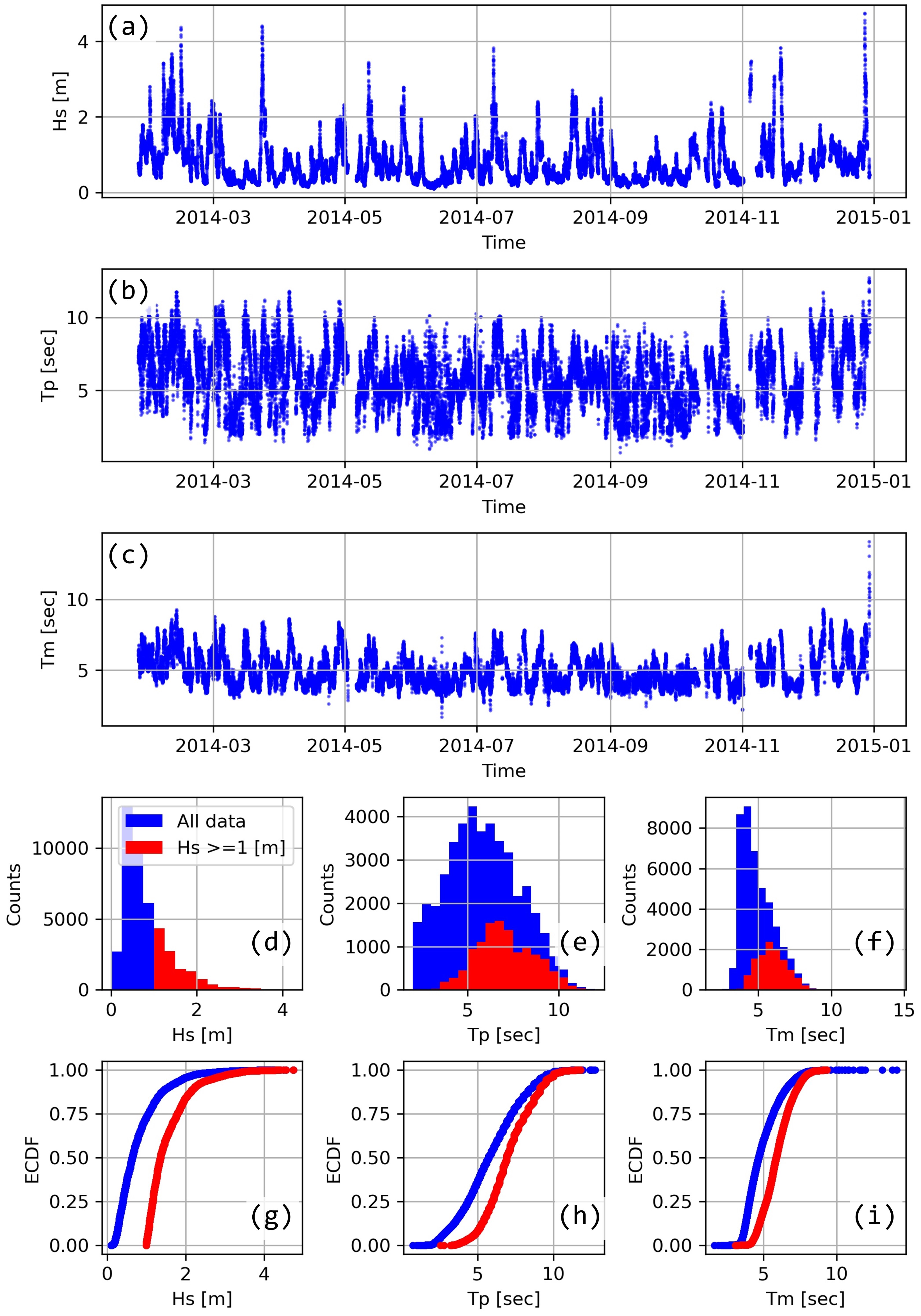 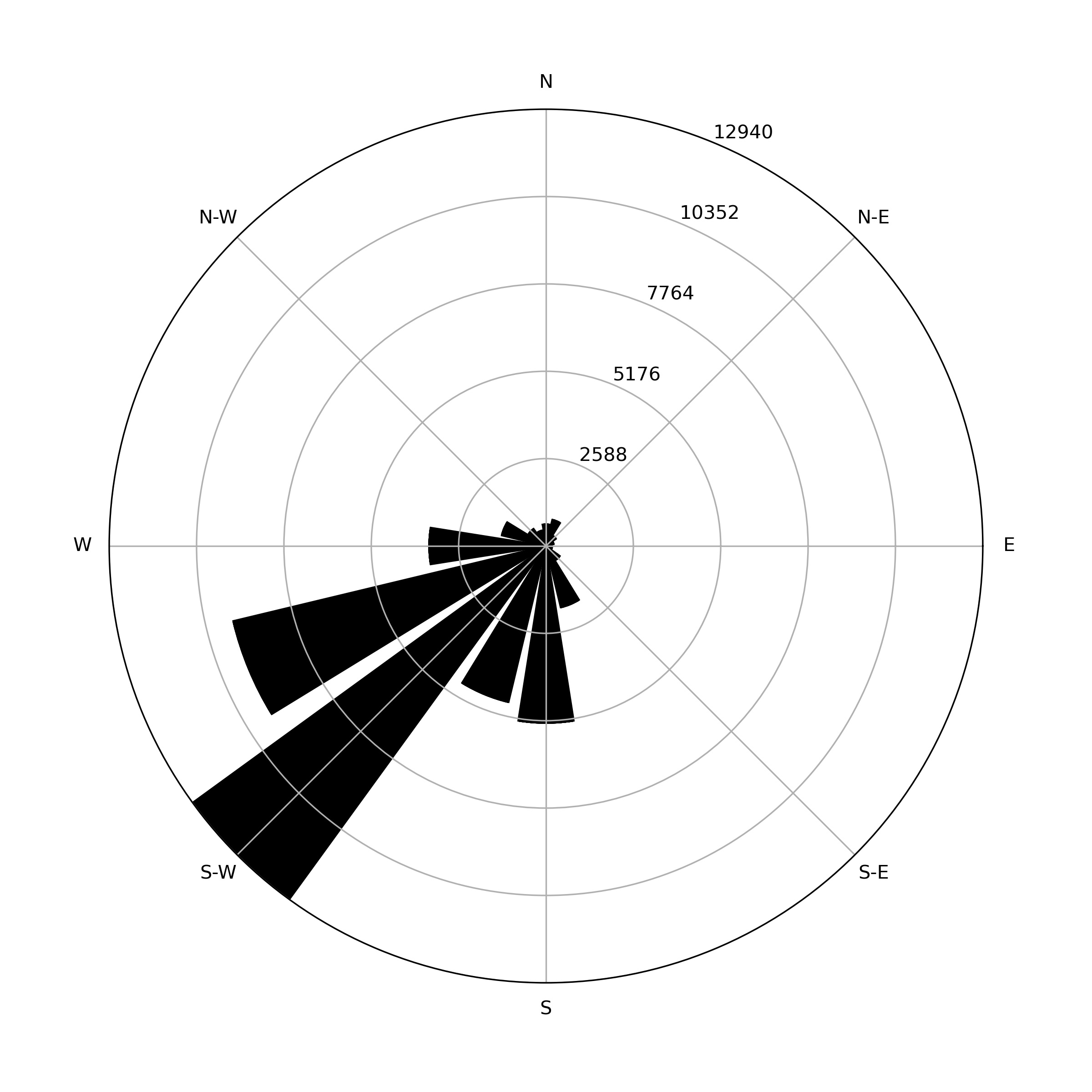 The waves propagation direction (from which the waves are moving) is shown in Suppl. Figure 2. Most of observations were from South-West, which is certainly a characteristic of the monitored area (see Figure 2). This distribution of the directions indicates that, even if the seismic signal was carrying information about the direction, the ML algorithm would not be able to learn how to detect it. In fact, the dataset mostly contains samples propagating from S-W and very few from the other directions. Finally, scatter matrix plots can be used to visualize the relationship between variables. For example, Suppl. Figure 3 (d) in supplementary material shows that typically big values of Hs (>3 m) correspond to big values (>6 seconds) of Tp.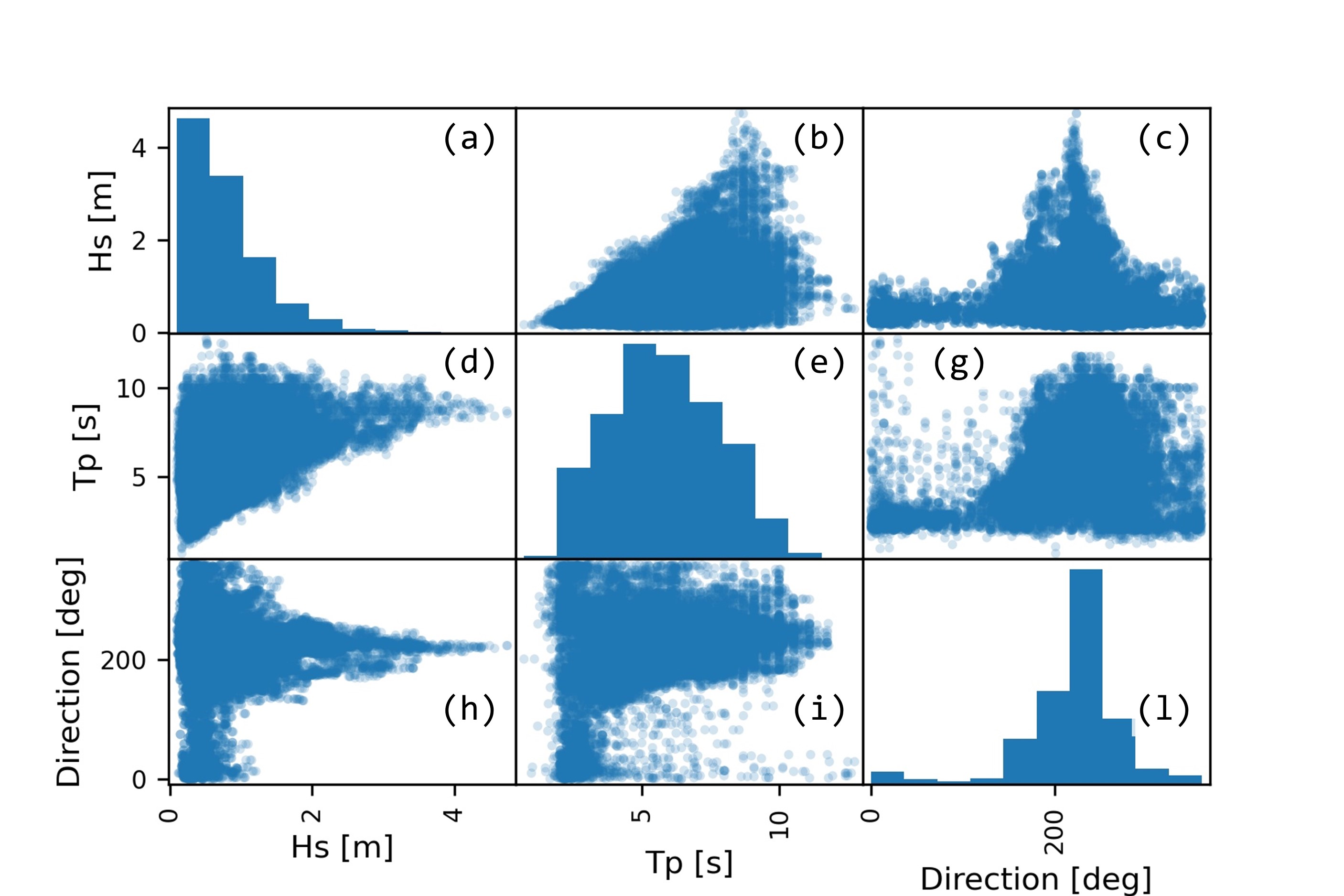 Micro-seismic power spectral density and spectrogramFeature engineering is key for an effective application of the ML methods. As described in Section 3.3, we used two methods: one based on computing the Power Spectral Density (PSD) of the micro-seismic signal, the other on computing a spectrogram image.Specifically, we used the signal.welch function of the Python Scipy library to compute the PSD in the bandwidth [0.015 Hz : 2 Hz]. The nperseg (length of each segment) parameter of signal.welch was set to 2048, providing smooth results within the bandwidth, whereas the other parameters were set as by default. In this way, one PSD was an array of 407 elements as the example shown in Figure 6. The PSD was computed with a period of 10 minutes using 30 minutes wide time-windows (see Suppl. Figure 4): for example, to compute the PSD corresponding to 22:20 o’clock of a certain day, we used all micro-seismic data from 21:50 to 22:20 of that day (see the red bar of Suppl. Figure 4); to compute that corresponding to 22:30, we used the data from 22:00 to 22:30 (black bar); etc.To compute the spectrogram image, we combined the present PSD array with the past PSD arrays to generate one image for each buoy record. In these spectrogram images, each column is the PSD array computed for a specific time. An example is shown in Figure 5, where the PSD arrays corresponding to five timings (i.e., 23:00, 22:50, 22:40, 22:30, and 22:20) are combined to form a spectrogram image with 5 columns and 407 rows. This corresponds to micro-seismic data measured during a time span of one hour and ten minutes (see Suppl. Figure 4). Both the PSDs and the spectrograms timeseries were rescaled before feeding them into the ML algorithms. This is key to achieve the best performance as, typically, ML algorithms do not work well if the input varies within a large range. Therefore to reduce it, we used the logarithm of the PSD and we passed the inputs through the function StandardScaler of the Scikit-Learn library of Python.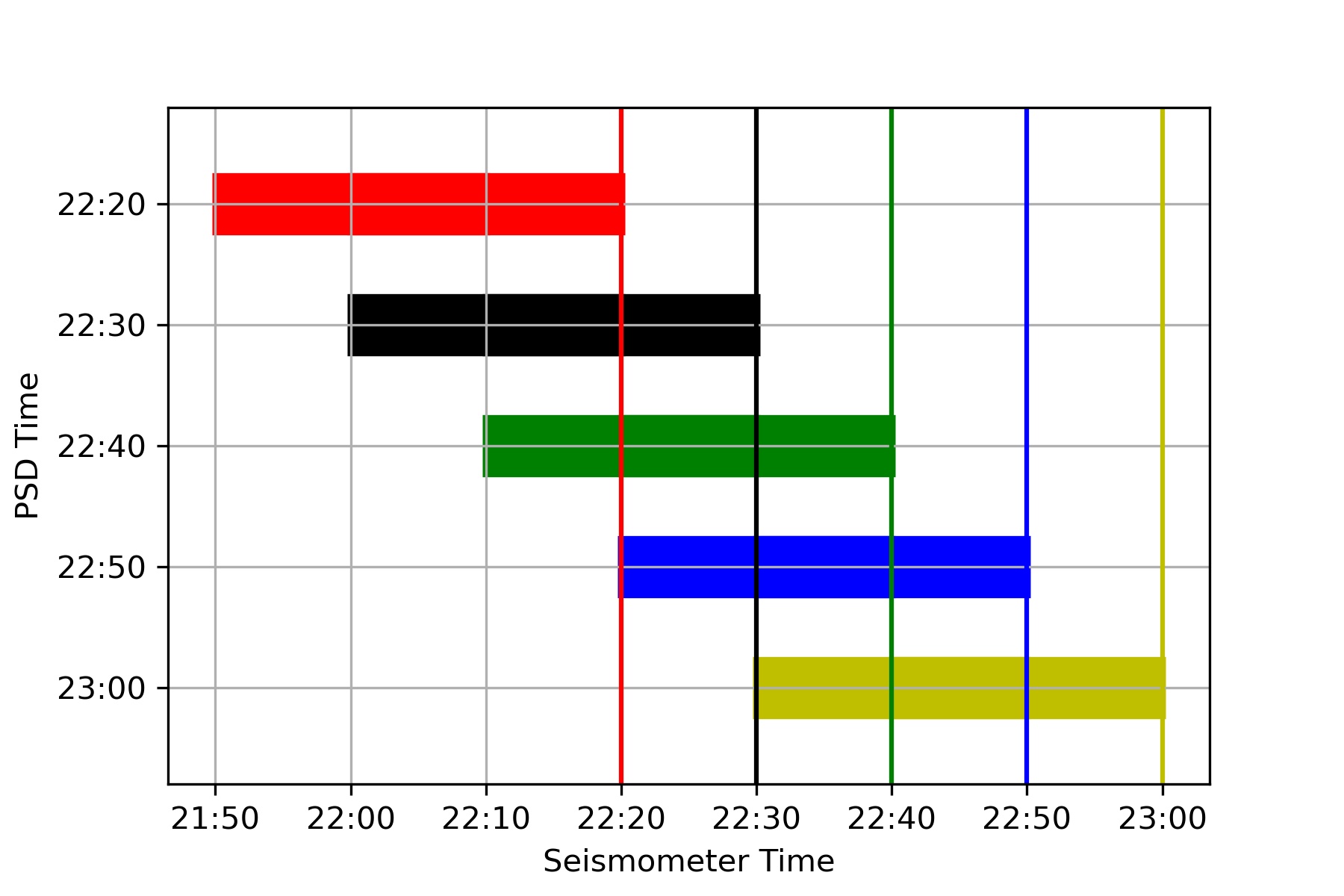 Supplementary Figures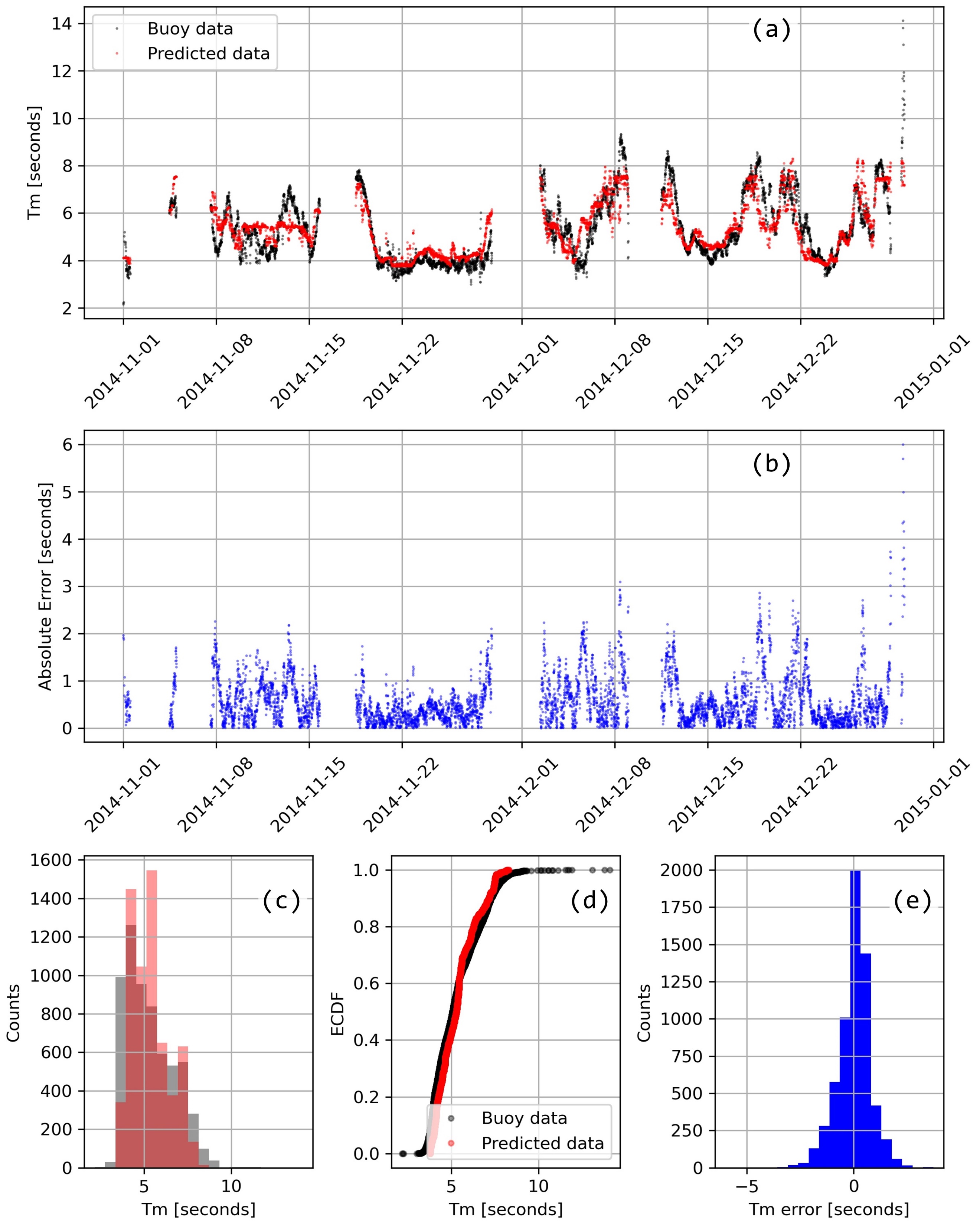 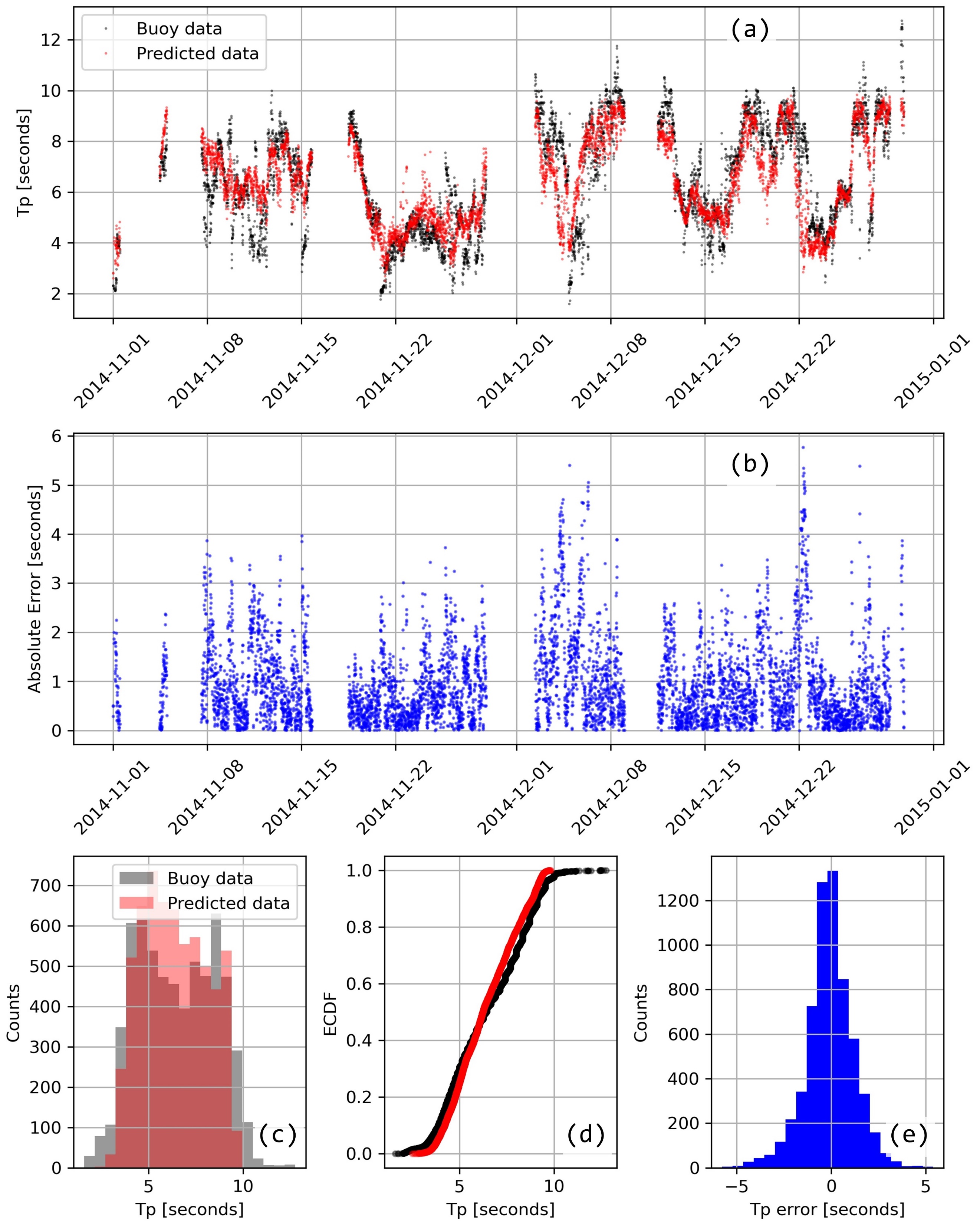 Supplementary Tables